Государственное автономное учреждение социального обслуживания «Комплексный центр социального обслуживания населения «Берег Надежды» Министерства труда, занятости и социальной защиты Республики Татарстан в Менделеевском муниципальном районеПРОГРАММА ПСИХОЛОГИЧЕСКИХ ЗАНЯТИЙДЛЯ ЛИЦ С МЕНТАЛЬНЫМИ НАРУШЕНИЯМИ«Твори! Выдумывай! Пробуй!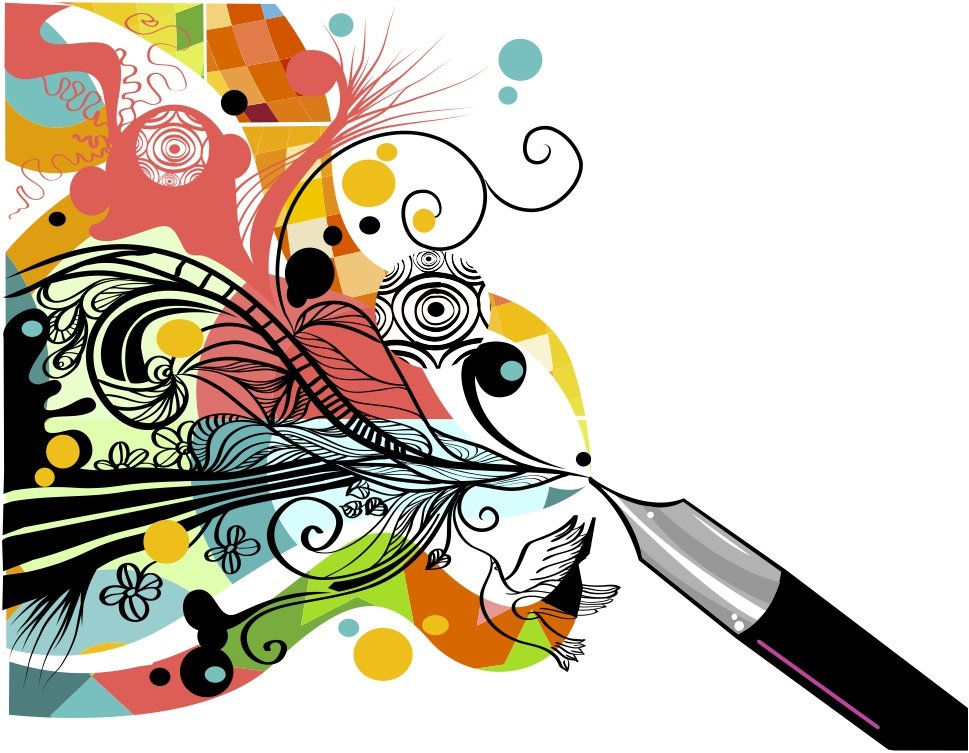 Информационная карта программыАктуальность программыВ настоящее время особое внимание уделяется социальной поддержке людей с ограниченными возможностями здоровья, внедряются инновационные способы работы с данной категорией лиц, происходят изменения политики государства по отношению к лицам с ментальными нарушениями, пересматриваются ранее разработанные критерии, способы взаимодействия. Психологическое сопровождение лиц с ментальными нарушениями является неотъемлемой частью работы психолога отделения социальной помощи семье и детям.  Данная деятельность оказывает непосредственное влияние на потенциал лиц с ментальными нарушениями, на их процесс адаптации к своему дефекту, интеграцию в современный социум, стимулирует использовать адаптивные формы поведения, наиболее актуальные в современном социуме, формирует специфические условия, в рамках которых психологические проблемы решаются с опорой на сохраненные, здоровые качества его личности, дают возможность для развития позитивных аспектов личности.В рамках федеральной программы «Старшее поколение» и национального проекта «Демография», в отделении социальной помощи семье и детям «ГАУСО «КЦСОН «Берег Надежды» была сформирована группа дневного пребывания, в которой начала апробацию программа психологических занятий для граждан с ментальными нарушениями «Твори! Выдумывай! Пробуй!»Основные цели и задачи программыЦель: оказание психологической помощи, способствующая успешной адаптации и социализации лиц с ментальными нарушениями.Задачи:-выявление потребностей граждан с ментальными нарушениями обусловленные особенностями их физического и (или) психического развития;-создание благоприятной психологической атмосферы и положительного эмоционального фона в группе;-преодоление негативизма при общении и установлении контакта, коррекция тревожности, агрессивности;-развитие коммуникативных навыков участников группы.Целевая группа: граждане с ментальными нарушениями в возрасте от 18 до 40 лет. Охват - 20 человек.Механизм реализации программыОрганизационное сопровождение программы осуществляет психолог отделения социальной помощи семье и детям ГАУСО «КЦСОН «Берег Надежды» в Менделеевском муниципальном районе» – автор программы. Механизм реализации программы основывается на совершенствовании форм и методов работы «КЦСОН «Берег Надежды» в Менделеевском муниципальном районе»Программа рассчитана на 50 занятий, которые проводятся 2 раза в неделю – понедельник, пятница. Длительность занятий 60 минут. Занятия имеют строгую последовательность и логически связаны друг с другом. Этапы реализации программыПсихологические занятия для лиц с ментальными нарушениями «Твори! Выдумывай! Пробуй!» планируется реализовать в течение 12 месяцев: с января по декабрь 2023 года.Программа состоит из 3 этапов, которые включают следующие мероприятия:Организационный этап На данном этапе планируется:-Сбор и анализ информации по проблеме: подбор и изучение соответствующей литературы. -Разработка плана групповых занятий, конкретизация отдельных форм работы. Срок: декабрь 2022-Заключение договора с участниками группы дневного пребывания (получить согласие на участие в групповой работе).-Проведение индивидуальной психодиагностики, для составления психологического портрета участников.-Освещение хода реализации программы в информационных источниках (местные печатные издания, сайт города, информационные листовки и буклеты).Срок: январь 2023Практический этапСтруктура занятий программы:- организационный момент – 10 минут; - занятие – 40 минут; - рефлексия – 10 минут.Методы и технологии: - совместная групповая работа – форма групповых занятий, направленных на активное обучение, развитие умений и социальных установок;- арт – терапия – метод связанный с использованием различных изобразительных материалов и созданием визуальных образов, процессом изобразительного творчества и реакциями организма на создаваемые им продукты творческой деятельности, отражающие особенности его психического развития, способности, личностные характеристики, интересы, проблемы и конфликты;- игротерапия – форма групповой работы, которая использует игру в качестве основного способа общения, особенно с детьми и людьми, чьи речевые способности могут быть скомпрометированы, для определения и преодоления психосоциальных проблем;куклотерапия – метод психологической помощи детям, подросткам и их семьям (заключающийся в коррекции их поведения посредством кукольного театра, разработанный детскими психологами И. Я. Медведевой (Ирина Яковлевна) и Т. Л. Шишовой (Татьяна Львовна)). Данный метод призван помочь в устранении болезненных переживаний у детей, укреплять их психическое здоровье, улучшать социальную адаптацию, развивать самосознание, разрешать конфликты в условиях коллективной творческой деятельности. цветотерапия – современная немедикаментозная методика диагностики состояния человека, а также лечения и профилактики различных заболеваний с помощью цветовых сочетаний.квест –  игровая ситуация психологической направленности. Квесты бывают разные, но их всех объединяет одно – действие. Получая небольшую теоретическую информацию, участники отправляются выполнять задание квеста. Задания обычно несложные, их цель – трансформировать знания в навык или новый психологический опыт.библиотерапия - метод коррекционной работы, в котором клиенту предлагается отождествлять себя с героем литературного произведения, анализировать поведение персонажа в тех или иных ситуациях. Терапевтический эффект основан на отождествлении клиентом проблем литературного героя со своими собственными трудностями.коллажирование - позволяет определить существующее на данный момент психологическое состояние человека, выявить актуальное содержание его самосознания, его личностные переживания. Эффективным является включение в коллаж рисунков, личных фотографий участников, авторами которых они являются, либо на которых они запечатлены.психогимнастика – комплекс особых упражнений, направленных на развитие эмоционально-волевой сферы, коммуникативных навыков, а также на борьбу с различными психологическими проблемами. пластилинография – вид декоративно-прикладного искусства, который выражается в «рисовании» пластилином более или менее выпуклых по объёму (барельефных) изображений на горизонтальной поверхности.Срок: январь – декабрь 2023.3. Аналитический этапНа данном этапе будет проведен анализ эффективности работы, на основании: - опроса среди участников программы, - результатов заключительной диагностики, - обратной связи от участников программы.Срок: январь – декабрь 2023.План мероприятий отделения социальной помощи семье и детям в рамках программы «Твори! Выдумывай! Пробуй!» (в группе дневного пребывания)Использование в программе инновационных форм и методов работы:В реализации программы применяются новые формы и методы работы: - метафорические ассоциативные карты, настольные психологические игры «Паутина», «Я – человек», «Замок Эриды», «Свой среди своих», скетчноутинг.Ожидаемые результатыИтогом работы должна стать успешная адаптация и социализация лиц с ментальными нарушениями здоровья. ОрганизацияГосударственное автономное учреждение социального обслуживания «Комплексный центр социального обслуживания населения «Берег Надежды» Министерства труда, занятости и социальной защиты Республики Татарстан в Менделеевском муниципальном районеРуководительДиректор Зиятдинова Ильсуяр Азатовна Автор программыМельникова Алина СергеевнаТелефон:(85549) 2-22-15Факс(85549) 2-46-31e-mailKtsson.Bnadezhdy-men@tatar.ruПолный почтовый адрес:. Менделеевск, ул. Бурмистрова, д. 7АЮридический статусГосударственное автономное учреждение социального обслуживанияДеятельность организацииОсновная цель деятельности Центра – осуществление на территории Менделеевского муниципального района деятельности по социальному обслуживанию и социальной поддержки граждан пожилого возраста и инвалидов, а также граждан, семей и детей, попавших в трудную жизненную ситуацию.Центр осуществляет:	-социальное обслуживание на дому граждан пожилого возраста и инвалидов, нуждающихся в постоянном или временном нестационарном социальном обслуживании;-консультативную помощь, предоставляемую социальных услуг, по вопросам социально-бытового и социально-медицинского обеспечения жизнедеятельности, психолого-педагогической помощи, социально-правовой защиты;-реабилитационные услуги, включающие помощь в профессиональной, социальной, психологической реабилитации инвалидам, лицам с ограниченными возможностями, семьям и детям, находящимся в социально-опасном положении, другим гражданам, попавшим в трудную жизненную ситуацию и нуждающимся в реабилитационных услугах.Название программы Программа психологических занятий для лиц с ментальными нарушениями «Твори! Выдумывай! Пробуй!»Срок осуществления программыЯнварь – Декабрь 2023Месяц Название мероприятийЦель Ответственный Место проведения ЯнварьЯнварьЯнварьЯнварьЯнварьПонедельник (09.01.2023)1 группа2 группаГрупповое занятие с элементами тренинга                                       «Добро пожаловать в группу!»Формирование чувства доверия к себе к другим, к миру, восстановление ощущения ценности собственной личности, социальная интеграция, принятие себя, сплочение коллективаПсихолог Мельникова А.С.КЦСОН  «Берег Надежды»Пятница (13.01.2023)1 группа2 группаГрупповое занятие с элементами тренинга«Я и мое имя»Формирование устойчивой «Я – концепции», устойчивой самооценки, низкого уровня тревожностиПсихолог Мельникова А.С.КЦСОН  «Берег Надежды»Понедельник (23.01.2023)1 группа2 группаГрупповое занятие с элементами тренинга«Серебряные нити»Создание условий для проживания и осмысления нового опыта, новых ситуаций жизнедеятельности и общения, обеспечение благоприятного психологического климата в группеПсихолог Мельникова А.С.КЦСОН  «Берег Надежды»Пятница (27.01.2023)1 группа2 группаПсихологическая квест – игра «Вместе веселее»Развитие познавательной и эмоциональной сферы участников группы, сплочение коллективаПсихолог Мельникова А.С.КЦСОН  «Берег Надежды»ФевральФевральФевральФевральФевральПонедельник (06.02.2023)1 группа2 группаГрупповое занятие с элементами арт – терапии«Мое настроение».Осознание своего эмоционального состояния, снижение психоэмоционального напряжения, развитие умения чувствовать настроение и сопереживать окружающимПсихолог Мельникова А.С.КЦСОН  «Берег Надежды»Пятница (10.02.2023)1 группа2 группаАрт – терапевтическое групповое занятие «Дракон»Осознание своего эмоционального состояния, снижение психоэмоционального напряжения, работа с «Я- концепцией», творческого воображенияПсихолог Мельникова А.С.КЦСОН  «Берег Надежды»Понедельник (20.02.2023)1 группа2 группаГрупповое занятие с элементами игротренинга«Цветовая сказка»Формирование представлений о психологии цвета, создание эмоционально положительного климата в группе, снятие эмоционального и психологического напряжения Психолог Мельникова А.С.КЦСОН  «Берег Надежды»МартМартМартМартМартПонедельник (06.03.2023)1 группа2 группаГрупповое занятие в технике коллажирование                         «Наши эмоции».Знакомство с понятием «эмоции», развитие умения распознавать и описывать эмоции окружающихПсихолог Мельникова А.С.КЦСОН  «Берег Надежды»Пятница (10.03.2023)1 группа2 группаМозговой штурм  «Эмоциональные задачки»Развитие эмоциональной и когнитивной сферы ПСУПсихолог Мельникова А.С.КЦСОН  «Берег Надежды»Понедельник (20.03.2023)1 группа2 группаГрупповое психологическое занятие с элементами тренинга «Счастье»Обучение навыкам самоанализа и самопознания; обучение навыкам трансформации негативного внутреннего состояния в позитивноеПсихолог Мельникова А.С.КЦСОН  «Берег Надежды»Пятница (24.03.2023)1 группа2 группаПсихологическая игра                           « Я – человек»Сплочение коллектива участников, учить принимать правильные решенияПсихолог Мельникова А.С.КЦСОН  «Берег Надежды»АпрельАпрельАпрельАпрельАпрельПонедельник   (03.04.2023)1 группа2 группаГрупповое занятие с просмотром анимационных фильмов                              «Наши страхи»Стимулирование аффективной сферы участников группы, повышение психологического тонусаПсихолог Мельникова А.С.КЦСОН  «Берег Надежды»Пятница(07.04.2023)1 группа2 группаГрупповое занятие с использование песочницы «Остров 3D»Развитие коммуникативных способностей, коррекционная работа со страхами участниковПсихолог Мельникова А.С.КЦСОН  «Берег Надежды»Понедельник (17.04.2023)1 группа2 группаГрупповое занятие с элементами тренинга и арт – терапии «Птилошадь, Динорог, Мурзила»Развитие творческого воображения через применение механизма агглютинации, работа со страхамиПсихолог Мельникова А.С.КЦСОН  «Берег Надежды»Пятница(21.04.2023)1 группа2 группаПсихологическая игра               «Свой среди своих»Ознакомление с собой и с другими участниками с другой стороныПсихолог Мельникова А.С.КЦСОН  «Берег Надежды»МайМайМайМайМайПятница (05.05.2023)1 группа2 группаПсихологический практикум «Дорога к себе»Помощь в понимании и осуществлении выбора ценностей в жизниПсихолог Мельникова А.С.КЦСОН  «Берег Надежды»Понедельник (15.05.)1 группа2 группа Групповое занятие с элементами тренинга «Пойми меня!»Оптимизировать социально – перцептивную сферу личности участников, развивать познавательную и эмоциональную сферыПсихолог Мельникова А.С.КЦСОН  «Берег Надежды»Пятница (19.05.2023)1 группа2 группаПсихологическая акция              «Ищу друга»Способствовать развитию позитивных межличностных взаимоотношенийПсихолог Мельникова А.С.КЦСОН  «Берег Надежды»Понедельник (29.05.2023) 1 группа2 группаГрупповое занятия с элементами тренинга «Дружба крепнет с каждым днем!Формирование социально-коммуникативных навыков, дружеских взаимоотношений в группе, сплочение коллективаПсихолог Мельникова А.С.КЦСОН  «Берег Надежды»ИюньИюньИюньИюньИюньПятница (02.06.2023)1 группа2 группаПсихологическое мероприятиек Международному дню защиты детей «Детский мир глазами взрослых»Формирование представления о международном празднике “Дне защиты детей”, воспитание желания проявлять творческую инициативуПсихолог Мельникова А.С.КЦСОН  «Берег Надежды»Пятница (16.06.2023)1 группа2 группаПоход в парк                       «Ушковские острова»Формирование основ здорового образа жизни, чувства красоты в природеПсихолог Мельникова А.С.КЦСОН  «Берег Надежды»Понедельник (26.06.2023)1 группа2 группа Групповое занятие            «Настроение в чемодане»Эмоционально-экспрессивное развитие, овладение элементами саморегуляции; тренировка внимания, моторики, логического мышления; формирование коммуникативных качеств.Психолог Мельникова А.С.КЦСОН  «Берег Надежды»Пятница (30.06.2023)1 группа2 группаГрупповое занятие с элементами куклотерапии                         «Волшебная кукла»Повышение уровня открытости, повышение позитивного само восприятия, снижение уровня тревожности Психолог Мельникова А.С.КЦСОН  «Берег Надежды»ИюльИюльИюльИюльИюльПонедельник (10.07.2023)1 группа2 группа «День здоровья» на территорииФормирование основ здорового образа жизниПсихолог Мельникова А.С.КЦСОН  «Берег Надежды»Пятница (14.07.2023)1 группа2 группаГрупповое занятие с элементами психогимнастики«Вижу, слышу, контролирую»Развитие наглядно-образного мышления, внимания, способности к самоконтролю, совершенствование воображения.Психолог Мельникова А.С.КЦСОН  «Берег Надежды»Понедельник (24.07.2023)1 группа2 группа Групповое здоровьесберегающее занятие«В ладу с собой и миром»Создание условий для оптимизации развития психологического здоровья участников группы, имеющих психосоматические расстройства, ознакомление со здоровьесберегающими технологиями в психологииПсихолог Мельникова А.С.КЦСОН  «Берег Надежды»Пятница (28.07.2023)1 группа2 группаГрупповое занятие с элементами нейропсихологии«Умные упражнения»Оптимизация функционального статуса глубинных образований мозга и межполушарной организации процессов развития участников группыПсихолог Мельникова А.С.КЦСОН  «Берег Надежды»АвгустАвгустАвгустАвгустАвгустПонедельник (07.08.2023)1 группа2 группа «Планета Земля. Мир без людей». Научно-документальный фильм. Анализ данных и обсуждениеРазвитие когнитивных способностей; внимания, памяти, мыслительных операцийПсихолог Мельникова А.С.КЦСОН  «Берег Надежды»Пятница (11.08.2023)1 группа2 группаПсихологический мастер – класс«Тренинг жизнестойкости»Формирование представления о ценности человеческой жизниПсихолог Мельникова А.С.КЦСОН  «Берег Надежды»Понедельник (21.08.2023)1 группа2 группа Час общения с психологом              «Я рисую этот мир»Формирование общественного сознания и гражданской позиции подрастающего поколенияПсихолог Мельникова А.С.КЦСОН  «Берег Надежды»Пятница    (25.08.2023)  1 группа2 группаГрупповое психологическое занятие «Земля – наш дом»Формирование межличностных отношений в процессе взаимодействия со сверстникамиПсихолог Мельникова А.С.КЦСОН  «Берег Надежды»СентябрьСентябрьСентябрьСентябрьСентябрьПонедельник (04.09.2023)1 группа2 группаГрупповое занятие с элементами тренинга                              «Приемная комиссия»Актуализация процесса профессионального самоопределения, расширение границ восприятия самого себя и других людейПсихолог Мельникова А.С.КЦСОН  «Берег Надежды»Пятница (08.09.2023)1 группа2 группаГрупповое занятие в технике коллажирование «Все профессии важны»Развитие навыков вербального и невербального общения, эмоциональной сферыПсихолог Мельникова А.С.КЦСОН  «Берег Надежды»Понедельник (18.09.2023)1 группа2 группаГрупповое занятие по                                      «Я и мир профессий: как сделать свой выбор»Формирование ответственного отношения к выбору профессионального пути через расширение границ самопознания и получения информации о мире профессий. Развитие готовности к профессиональному и личностному самоопределению.Психолог Мельникова А.С.КЦСОН  «Берег Надежды»Пятница (22.09.2023)1 группа2 группаПсихологическая игра «Замок Эриды»Развитие умения общаться, договариваться, отстаивать свои интересыПсихолог Мельникова А.С.КЦСОН  «Берег Надежды»ОктябрьОктябрьОктябрьОктябрьОктябрьПонедельник (02.10.2023)1 группа2 группа Просмотр фильмов и видеороликов про злость и агрессиюЗнакомство с миром чувств и способом саморегуляцииПсихолог Мельникова А.С.КЦСОН  «Берег Надежды»Пятница (06.10.2023)1 группа2 группаБиблиотерапия                             «Мир моих переживаний, или сказка о Морской звезде»Создание условий для развития эмоционально – чувственной сферы учащихсяПсихолог Мельникова А.С.КЦСОН  «Берег Надежды»Понедельник (16.10.2023)1 группа2 группа Групповое занятие с элементами тренинга                               «Управляю своим гневом»Снижение уровня агрессивности, формирование знаний о способах контроля гневаПсихолог Мельникова А.С.КЦСОН  «Берег Надежды»Пятница (20.10.2023)1 группа2 группаГрупповое занятие в сенсорной комнате «Волшебный мир сенсорной комнаты»Снятие психоэмоционального напряжения, саморегуляция и самоконтроль, умение управлять своим телом, дыханиемПсихолог Мельникова А.С.КЦСОН  «Берег Надежды»Понедельник (30.10.2023)1 группа2 группаПсихологические игры «Мозартика»Развитие нравственных качеств – партнёрство, совместимость, дружба, сотрудничествоПсихолог Мельникова А.С.КЦСОН  «Берег Надежды»НоябрьНоябрьНоябрьНоябрьНоябрьПятница (03.11.2023)1 группа2 группа Групповое занятие с просмотром видеороликов «Конфликт и пути их решения» Познакомить с понятием «конфликт», сформировать конструктивные навыки решений конфликтных ситуацийПсихолог Мельникова А.С.КЦСОН  «Берег Надежды»Понедельник (13.11.2023)1 группа2 группаГрупповое занятие с элементами пластилинографии «Необыкновенное внутри»Развитие воображения и творческих способностей; развитие коммуникативных навыков, совершенствование воображения, развитие моторики, логического мышленияПсихолог Мельникова А.С.КЦСОН  «Берег Надежды»Пятница(17.11.2023)1 группа2 группаГрупповое занятие               «Каким быть»Упражнения для развития конфликтоустойчивостиПредотвратить поведение, связанное с деструктивными, насильственными способами разрешения противоречий, и направить участников на поиск взаимоприемлемого решения.Психолог Мельникова А.С.КЦСОН  «Берег Надежды»Понедельник (27.11.2023)1 группа2 группаЗанятие в тренинговом режиме"Ковер Мира!"Обучение поиску альтернативных вариантов поведения в конфликте, оптимизация психологического климата в коллективе, способствует сплочению и улучшению межличностного общения подростков в классе.Психолог Мельникова А.С.КЦСОН  «Берег Надежды»ДекабрьДекабрьДекабрьДекабрьДекабрьПятница (01.12.2023)1 группа2 группа Психологический квест «Новогодние чудеса» Создание благоприятной атмосферы в группе, развитие коммуникативных умений, навыковПсихолог Мельникова А.С.КЦСОН  «Берег Надежды»Понедельник (11.12.2023)1 группа2 группаПредновогодняя игра                  «Поле чудес»Расширение и уточнение знаний у участников об окружающем, воспитывать чувство товариществаПсихолог Мельникова А.С.КЦСОН  «Берег Надежды»Пятница (15.12.2023)1 группа2 группа Групповое занятие «Новогодняя почта»Создание атмосферы праздника, написание писем Деду МорозуПсихолог Мельникова А.С.КЦСОН  «Берег Надежды»Понедельник (25.12.2023)1 группа2 группаПредновогоднее мероприятие в группе дневного пребыванияСоздание атмосферы праздникаПсихолог Мельникова А.С.Специалист по работе с семьейМиронова А.А.КЦСОН  «Берег Надежды»Пятница(29.12.2023)1 группа2 группаИтоговое групповое занятие – цветотерапия                        «Рисунок на стекле»Дать возможность участникам ощутить и понять самого себя, выразить свободно свои мысли и чувства, освободиться от конфликтов и сильных переживаний, развить эмпатию, быть самим собой, свободно выражать мечты и надежды. Подвести итоги по пройденным занятиям.Психолог Мельникова А.С.КЦСОН  «Берег Надежды»